CÁPSULA DE ORIENTACIÓN N°11Nivel: 1º - 2° MedioUnidad o EJE Nº2: Bienestar y autocuidado.PROGRAMA DE PREVENCIÓN DEL CONSUMO DE DROGAS Y ALCOHOL 7° BÁSICO A IV° MEDIO (SENDA)OA3: Evaluar en sí mismos y en su entorno, situaciones problemáticas y/o de riesgos relacionadas con el consumo de sustancias, conductas sexuales riesgosas y la violencia, entre otros, e identificar y recurrir a redes de apoyo a las que pueden pedir ayuda, como familia, profesores, instituciones de salud, centros comunitarios, fonos y páginas web especializadas entre otros. Objetivo cápsula: Desarrollar la autonomía frente a la influencia de los pares.AMBITO: Relación con las drogas y alcohol- Prevención y gestión de riesgos.¡Este soy yo… y qué tanto!PARA PROFUNDIZAR.Video Presión del grupo: https://www.youtube.com/watch?v=oy9gVTTtCHoVideo:    https://www.youtube.com/watch?v=a9mvJaB7jWIPresentación Drogas y factores de protección: https://www.youtube.com/watch?v=-uaLNf6p54chttps://www.youtube.com/watch?v=g7lMIm5VmBYhttps://www.hacerfamilia.com/adolescentes/ayudar-adolescentes-lidiar-presion-grupo-20171008223454.html1.-Visualiza el primer video sobre la Presión del grupo y comenta:____________________________________________________________________________________________________________________________________________________________________________________________________2.-¿Qué te parece la afirmación del recuadro? ¿Has experimentado la presión de otros para hacer lo que no quieres? Fundamenta.______________________________________________________________________________________________________________________________________________________________________________________________________________________________________________________________________________Quien no ha escuchado alguna vez que un pololo presiona a su polola para tener relaciones sexuales. Tal vez algunas amistades que presionan en una fiesta a otro (a) para consumir algún tipo de droga. Amistades que presionan a otro (a) para molestar a un compañero (a) o hacerle bullying. Amistades que presionan a otro (a) para hacer la “cimarra” en un día de prueba. Tu también, seguramente podrás dar algún ejemplo en que has visto presión hacia algún joven, o la has experimentado por tus compañeros o amigos.          La psicología y las evidencias del desarrollo del ser humana señalan, que es en la adolescencia cuando la presión del grupo de amigos es más fuerte, debido a que el adolescente necesita ser aceptado y valorado por los pares y muchas veces se siente presionado a tomar decisiones, que no siempre son las mejores y que van en contra de sus principios y sanidad mental. Ante tal encrucijada es importante señalar que la libertad del ser humano debe imperar sobre todas las cosas Atrévanse a ser auténticos y libres.          No se dejen llevar por el grupo u otros. Si es necesario, tómense un tiempo para pensar antes de responder, para no perderse en las decisiones del grupo. Todos y todas hemos sentido deseos de que las otras personas hagan lo que queremos; sin embargo, es importante estar conscientes de esto, para no presionar ni pasar a llevar al resto de las personas. Existe un experimento muy antiguo, pero vigente sobre la presión ejercida por un grupo que sería bueno que revisaras (https://www.youtube.com/watch?v=s8hqWyYMqRc )Cómo ayudar a los adolescentes a resistir a las presiones de probar drogas¿Cómo evitarlo? “Solo decir no”, es un buen comienzo, pero la tendencia de algunos adolescentes de tratar de convencer un compañero para que pruebe las drogas, lo toman como un desafío irresistible, y suelen  ser sumamente persistentes y que muchas veces están aparejados al negocio del narcotráfico (Fenómeno creciente en nuestro país). Puedes decir un firme: “¡No, gracias!, Evadirse es para perdedores, Puedes cambiar el tema, sugerir un cambio de plan invitando a un partido, etc.Finalmente te invito a reflexionar sobre las razones para decir si o no, al alcohol y las drogas.3.-¿Estás de acuerdo con decir “NO” a las drogas? Sí, No. ¿Por Qué?______________________________________________________________________________________________________________________________________________________________________________________________________________________________________________________________________________¡HASTA LA PRÓXIMA!                                Liceo José Victorino Lastarria                                                 Rancagua                           “Formando Técnicos para el mañana”                                   Unidad de Orientación.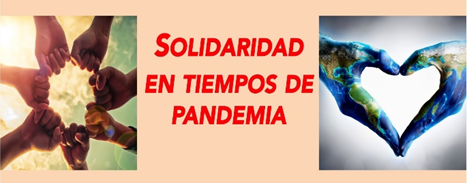 Atrévete a ser auténtico(a)y libre, mostrando a las y los demás tus verdaderos deseos y creencias, sin miedo. Sé tú mismo.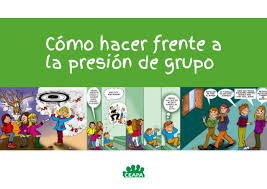 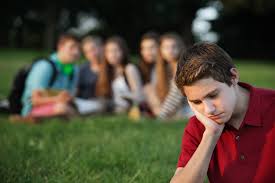 La presión de los compañeros para probar drogas no es menos intensa que la presión sexual que muchos adolescentes enfrentan.Di no, repetidamente:
“¿Quieres ir de fiesta con nosotros? ¡Esta hierba es lo máximo!”
“No, gracias”.
“¡Vamos, di que sí! ¡Está súper buena!”
“Lo siento, no me interesa”.
“¿Ni siquiera una probadita?”
“Ni una”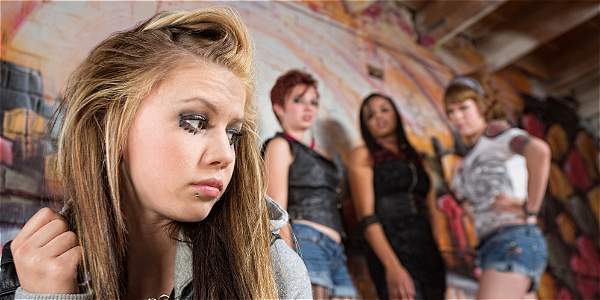 Respeta tu salud, tu cuerpo, tu persona. Tu futuro es más valioso que algunos momentos placenteros de irrealidad.Razones para cederRazones para decir NO- Ser aceptado y tener reconocimiento en el círculo de consumidores.Tus familia y profesores reconocen tus logros y valor como persona.-Miedo al rechazo.Tu familia y seres queridos te aceptan como eres.-Porque no sabe decir no.Dice no, con convicciones.-Por sentirse apoyado.El apoyo lo tiene entre aquellos que le aprecian, valoran y procuran su bien.-Hacer lo que hacen otros.Tiene independencia y mide las consecuencias de sus actos-Porque piensa que si todos lo hacen debe estar bien.Sabe que no tiene que ser masa, se informa y conoce los daños.Miedo a ser excluido, matoneado o humillado.Tiene conciencia de su valía y actúa con valentía- Baja autoestima.Tiene buena autoestima- Es una manera de rebelarse frente a los padres.Tiene una buena comunicación con sus padres y tranza con ellos.FICHA EVIDENCIAS (Devolver resuelto  al mail del profesor jefe o devolver al retornar a clases presenciales, si no cuentas con Internet)NOMBREALUMNO_____________________________________________CURSO:_______FECHA:__________EVALÚE CON NOTA DE 1 a 7 ESTA CÁPSULA. NOTA:_________